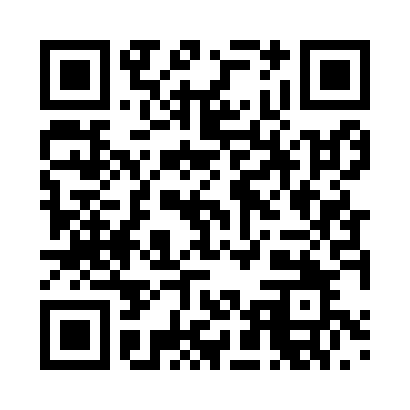 Prayer times for Augsburg, Bavaria, GermanyMon 1 Apr 2024 - Tue 30 Apr 2024High Latitude Method: Angle Based RulePrayer Calculation Method: Muslim World LeagueAsar Calculation Method: ShafiPrayer times provided by https://www.salahtimes.comDateDayFajrSunriseDhuhrAsrMaghribIsha1Mon5:046:541:204:547:479:302Tue5:026:521:204:557:499:323Wed4:596:501:204:567:509:344Thu4:576:481:194:577:529:365Fri4:546:461:194:577:539:386Sat4:526:441:194:587:559:407Sun4:496:421:184:597:569:428Mon4:476:401:184:597:589:449Tue4:446:381:185:007:599:4610Wed4:416:361:185:018:019:4811Thu4:396:341:175:018:029:5012Fri4:366:321:175:028:039:5213Sat4:346:301:175:038:059:5414Sun4:316:281:175:038:069:5615Mon4:286:261:165:048:089:5816Tue4:266:241:165:058:0910:0017Wed4:236:221:165:058:1110:0218Thu4:206:201:165:068:1210:0419Fri4:186:181:155:068:1410:0620Sat4:156:161:155:078:1510:0821Sun4:136:141:155:088:1710:1122Mon4:106:121:155:088:1810:1323Tue4:076:111:155:098:1910:1524Wed4:046:091:145:098:2110:1725Thu4:026:071:145:108:2210:1926Fri3:596:051:145:118:2410:2227Sat3:566:031:145:118:2510:2428Sun3:546:021:145:128:2710:2629Mon3:516:001:145:128:2810:2930Tue3:485:581:145:138:3010:31